FICHE QUESTION CHS-CTFICHE QUESTION CHS-CTFICHE QUESTION CHS-CTDate de la visite : 17/11/2014Atelier : Bâtiment HAtelier : Bâtiment HSecteur : AtelierSecteur : AtelierSecteur : AtelierRisque (s) : Conditions de travailLe CHS-CT s’étonne du pourquoi une ampoule sur 5 fonctionne dans l’allée centrale et un grand  nombre ne fonctionne pas dans les zones avions. Cela diminue considérablement l’éclairage sur les postes de travail.Risque (s) : Conditions de travailLe CHS-CT s’étonne du pourquoi une ampoule sur 5 fonctionne dans l’allée centrale et un grand  nombre ne fonctionne pas dans les zones avions. Cela diminue considérablement l’éclairage sur les postes de travail.Risque (s) : Conditions de travailLe CHS-CT s’étonne du pourquoi une ampoule sur 5 fonctionne dans l’allée centrale et un grand  nombre ne fonctionne pas dans les zones avions. Cela diminue considérablement l’éclairage sur les postes de travail.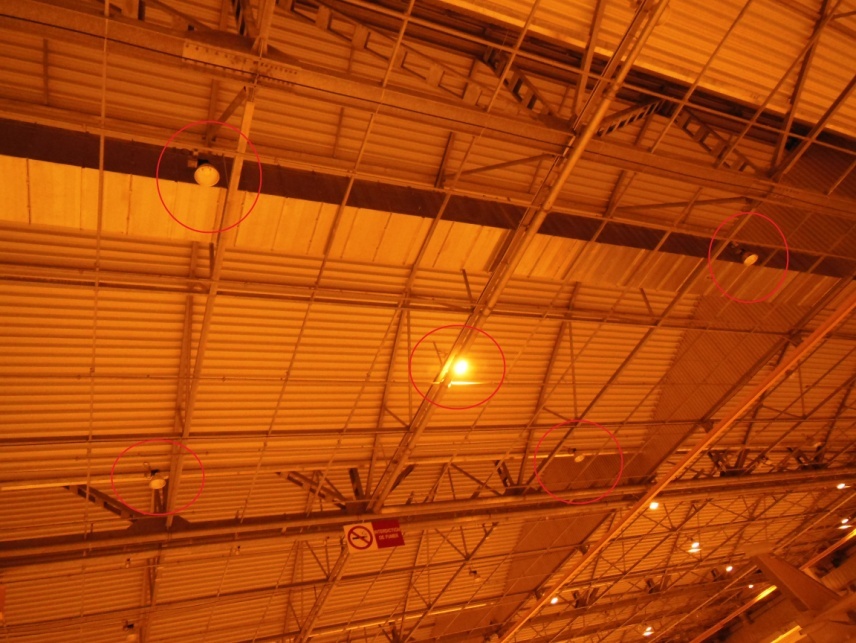 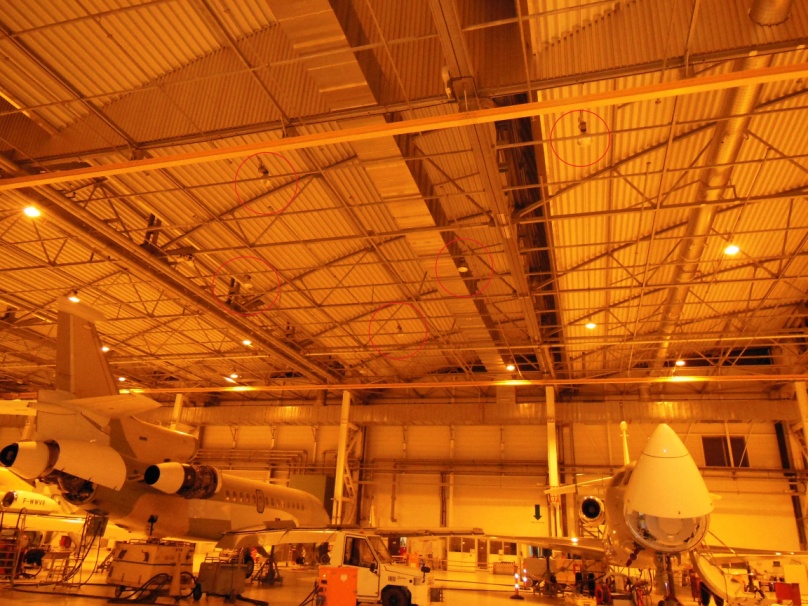 Mesures de prévention proposées : Faire une campagne de vérification et de réparation de l’éclairage au bâtiment H et l’étendre à l’ensemble de l’usine.Mesures de prévention proposées : Faire une campagne de vérification et de réparation de l’éclairage au bâtiment H et l’étendre à l’ensemble de l’usine.Mesures de prévention proposées : Faire une campagne de vérification et de réparation de l’éclairage au bâtiment H et l’étendre à l’ensemble de l’usine.Actions  direction :Actions  direction :ACASDélai :